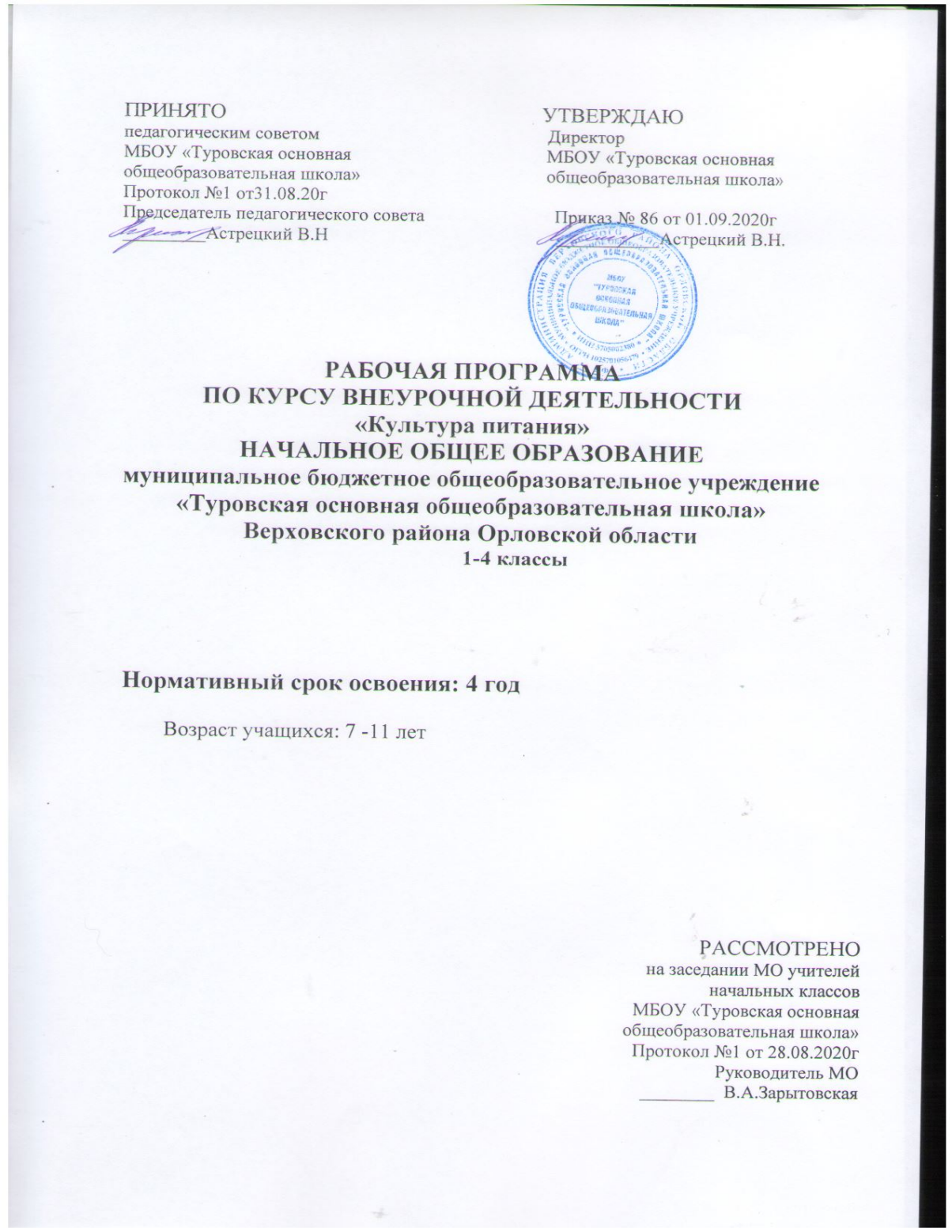 1.Планируемые результаты учебного предметаЛичностные, метапредметные и предметные результаты освоения учебного предмета.В результате изучения курса «Разговор о правильном питании» в начальной школе должны быть достигнуты определенные результаты.Личностными результатами освоения учащимися содержания программы по формированию здорового и безопасного образа жизни являются следующие умения:— активно включаться в общение и взаимодействие со сверстниками на принципах уважения и доброжелательности, взаимопомощи и сопереживания;— ориентироваться в ассортименте наиболее типичных продуктов питания, сознательно выбирая наиболее полезные;— оценивать свой рацион и режим питания с точки зрения соответствия требованиям здорового образа жизни и с учётом границ личностной активности корректировать несоответствия;— оказывать бескорыстную помощь своим сверстникам, находить с ними общий язык и общие интересы.Метапредметными результатами освоения учащимися содержания программы по формированию здорового и безопасного образа жизни являются следующие умения:— характеризовать явления (действия и поступки), давать им объективную оценку на основе освоенных знаний и имеющегося опыта;— находить  ошибки  при  выполнении  учебных заданий,  отбирать   способы  их  исправления;— использовать различные способы поиска (в справочных источниках и открытом учебном информационном пространстве сети Интернет), сбора, обработки, анализа, организации, передачи и интерпретации информации в соответствии с коммуникативными и познавательными задачами и технологиями;— общаться и взаимодействовать со сверстниками на принципах взаимоуважения и взаимопомощи, дружбы и толерантности;— анализировать и объективно оценивать результаты собственного труда, находить возможности и способы их улучшения;— оценивать красоту телосложения и осанки, сравнивать их с эталонными образцами.Предметными результатами освоения учащимися содержания программы по формированию здорового и безопасного образа жизни являются следующие умения:— планировать занятия физическими упражнениями в режиме дня, организовывать отдых и досуг с использованием средств физической культуры;— ориентироваться в ассортименте наиболее типичных продуктов питания, сознательно выбирая наиболее полезные;— оценивать свой рацион и режим питания с точки зрения соответствия требованиям здорового образа жизни и с учётом границ личностной активности корректировать несоответствия;— представлять физическую культуру как средство укрепления здоровья, физического развития ифизической подготовки человека;— применять знания и навыки, связанные с этикетом в области питания, установки, личностные ориентиры и нормы поведения, обеспечивающие сохранение и укрепление физического, психологического и социального здоровья;— организовывать и проводить со сверстниками подвижные игры и элементы соревнований;— применять жизненно важные двигательные навыки и умения различными способами, в различных изменяющихся, вариативных условиях.2.Cодержание учебного курсаРазнообразие питания(20 ч)         Из чего состоит наша пища. Что нужно есть в разное время года. Как правильно питаться, если занимаешься спортом. Что надо есть, если хочешь стать сильнее. Самые полезные продукты. Овощи, ягоды и фрукты – самые витаминные продукты. Где найти витамины весной? Каждому овощу своё время. Особенности национальной кухни. Гигиена питания и приготовление пищи (48 ч) Гигиена школьника. Здоровье – это здорово! Где и как готовят пищу. Что можно приготовить, если выбор продуктов ограничен. Продукты быстрого приготовления. Всё ли полезно, что в рот полезло. Всегда ли нужно верить рекламе?  Вредные и полезные привычки в питании.  Неполезные продукты: сладости, чипсы, напитки, торты. Полезные напитки. Ты – покупатель.Этикет (30 ч)         Правила поведения в столовой.  Как правильно накрыть стол. Предметы сервировки стола.  Как правильно вести себя за столом. Как правильно есть. На вкус и цвет товарищей нет! Кухни разных народов. Как питались на Руси и в России? За что мы скажем поварам спасибо. Правила поведения в гостях. Вкусные традиции моей семьи.Рацион питания(20 ч) Молоко и молочные продукты. Блюда из зерна. Какую пищу можно найти в лесу. Что и как приготовить из рыбы. Дары моря.  Плох обед, если хлеба нет. Из чего варят кашу, и как сделать кашу вкуснее. Если хочется пить. Значение жидкости для организма человека. Бабушкины рецепты. Хлеб всему голова. Мясо и мясные блюда. Вкусные и полезные угощения. Из истории русской кухни (17 ч)Формы работы:Групповая работа. Работа в парах (сюжетно-ролевые игры, игры с правилами, образноролевые игры, дискуссии). Фронтальная работа – это работа со всеми учащимися. Учитель предлагает беседу, рассказ, историю, чтение статей, информационный материал. Такая форма работы требует устойчивого внимания и заинтересованность учащихся. Индивидуальная работа – большое значение имеет для обработки практических навыков и умений, ответы на вопросы анкеты, проблемные задания, выполнение санитарногигиенических требований. Учебная деятельность.Учебная деятельность школьников строится по следующим модулям:- гигиена питания, - режим питания, -рацион питания,- культура питания,- разнообразие питания,- этикет,- традиции и культура питания.Для занятий используются рабочие тетради « Разговор о правильном питании» и « Две недели в лагере здоровья». Дети проводят исследовательскую работу по различным темам, ходят на экскурсии на различные предприятия, оформляют плакаты по правилам правильного питания , выполняют практические работы. Всё это позволяет реально сформировать у школьников полезные навыки и привычки в области рационального здорового питания.Воспитывающая деятельность.Работа в кружке даёт большие возможности для воспитания здорового поколения и для формирования коллективизма. Реализация программы ориентирована на творческую работу ребёнка – индивидуальную или групповую. Индивидуально дети выполняют задания в рабочих тетрадях. Коллективно или в группах  работают над творческими проектами, оформляют плакаты по правилам правильного питания, выставки, участвуют в конкурсах, праздниках. В результате формируются такие качества как ответственность, взаимопомощь, взаимовыручка, любознательность, коллективизм.Развивающая деятельность. Работа по «Программе разговор о правильном питании» способствует развитию творческих способностей и кругозора у детей, их интересов и познавательных способностей, развитию коммуникативных навыков , умения эффективно взаимодействовать со сверстниками и взрослыми в процессе решения проблем.Предполагаемые результаты 1-го года обучения.Ученики должны знать:- полезные продукты;- правила этикета;- роль правильного питания в здоровом образе жизни.После первого года обучения ученики должны уметь:- соблюдать режим дня- выполнять  правила правильного питания;- выбирать в рацион питания полезные продуктыПредполагаемые результаты 2-го года обучения.Обучающиеся должны знать:- основные правила питания;- важность употребления в пищу разнообразных продуктов;- роль витаминов в питании.После 2-года обучающиеся должны уметь: - соблюдать гигиену  питания;- готовить простейшие витаминные салаты;выращивать зелень в горшочках.Предполагаемые результаты 3-го года обучения должны знать:- при недостатке того или иного питательного вещества организм не может справляться с работой;- основные отличия рациона питания в летний и зимний периоды;- здоровье и внешность человека во многом зависит от него самого;- условия хранения продуктов;- правила сервировки стола;- важность употребления молочных продуктов.После третьего года обучения ученики должны уметь:- составлять меню;- соблюдать правила техники безопасности при использовании кухонных принадлежностей и бытовых приборов; - различать столовые приборы и столовую посуду, которая используется к завтраку, обеду.Предполагаемые результаты четвёртого года обучения     Ученики должны знать:- кулинарные традиции своего края;- растения леса, которые можно использовать в пищу;- необходимость использования разнообразных продуктов,- пищевую ценность различных продуктов.      должны уметь:- приготовить блюдо, если набор продуктов ограничен,- выбирать из набора продуктов наиболее полезные для организма;- накрывать праздничный стол.Календарно-тематическое планирование 1 классКалендарно-тематическое планирование 2  классКалендарно-тематическое планирование                                                                          3 классКалендарно – тематическое планирование 4  класс.№п/пДата                                                                                                                                                                                                                                                                                                                                                                                                                                                                                                                                                                                                                                                                                                                                                                           Наименование темы занятийКол-во часов104.09Вводное занятие.. Если хочешь быть здоров1211.09Из чего состоит наша пища1318.09Полезные и вредные привычки питания1425.09Самые полезные продукты1502.10Как правильно есть(гигиена питания)1609.10Игра «Праздник урожая»1716.10Твой режим питания1823.10Из чего варят каши1930.10Как сделать кашу вкусной11013.11Плох обед, коли хлеба нет11120.11Хлеб всему голова11227.11Конкурс рисунков «Любимые продукты и блюда»11304.12Время есть булочки11411.12Неполезные продукты: сладости, чипсы, напитки.11518.12Почему полезно есть рыбу11625.12Мясо и мясные блюда11715.01Где найти витамины зимой и весной11822.01Всякому овощу – свое время11929.01Как утолить жажду12005.02Что надо есть ,если хочешь стать сильнее12112.02Что надо есть, если хочешь стать сильнее12219.02На вкус и цвет товарищей нет12305.03Овощи, ягоды и фрукты – витаминные продукты12412.03Овощи, ягоды и фрукты – самые полезные продукты.12519.03Каждому овощу – свое время12602.04Народные праздники, их меню12709.04Правила поведения в гостях12816.04Как правильно накрыть стол.12923.04Правила поведения в столовой.13030.04Викторина «Печка в русских сказках»13107.05Где найти витамины зимой и весной.13214.05Игра «Здоровое питание – отличное настроение»13321.05Подведение итогов.1№п/пДатаНаименование темы занятий1. 4.09Вводное занятие. Повторение правил питания.2.11.09Путешествие по улице правильного питания.3.18.09Время есть булочки.4.25.09Оформление плаката молоко и молочные продукты.5.02.10Конкурс- викторина « Знатоки молока».6.09.10Изготовление книжки-самоделки «Кладовая народной мудрости»7.16.10Пора ужинать8.23.10Практическая работа: « Как приготовить бутерброды»9.30.10Составление меню для ужина.1013.11Значение витаминов в жизни человека.1120.11Практическая работа. Значение витаминов в жизни человека.12.27.11Морепродукты.13.04.12«На вкус и цвет товарища нет»14.11.12Отгадай мелодию. «На вкус и цвет товарища нет»15.18.12Практическая работа «Из чего приготовлен сок?»16.25.12Как утолить жажду17.15.01Игра «Посещение музея воды»18.22.01Праздник чая19.29.01Что надо есть, чтобы стать сильнее20.05.02Практическая работа «Меню спортсмена»21.12.02Практическая работа «Мой день»22.19.02Овощи, ягоды и фрукты - витаминные продукты23.26.02Практическая работа «Изготовление витаминного салата»24.05.03Поле чудес «Овощи, ягоды, фрукты – самые витаминные продукты»25.12.03Оформление плаката «Витаминная страна»26.19.03Посадка лука.27.02.04Каждому овощу свое время.28.09.04Инсценирование сказки « Вершки и корешки».29.16.04Конкурс «Овощной ресторан»30.23.04Изготовление книжки «Витаминная азбука»31.30.04Игра: «Наше питание»32.07.05Творческий отчет.  «Реклама овощей».33.14.05Творческий отчет. Фрукты и овощи.34.21.05Веселый урок здоровья3528..05Подведение итогов.№п/пДатаНаименование темы занятийКол-во часов1.02.09Вводное занятие. Давайте познакомимся!12.09.09Глаза – главные помощники человека.13.16.09Из чего состоит наша пища14.23.09Игра  «Меню сказочных героев»15.30.09Что нужно есть в разное время года16.07.10Оформление дневника здоровья17.14.10Выпуск стенгазеты о составе нашей пищи18.21.10Игра «В гостях у тетушки Припасихи»1928.10Конкурс кулинаров11011.11Как правильно питаться, если занимаешься спортом11118.11Составление меню для спортсменов11225.11Оформление дневника «Мой день»11302.12Конкурс «Мама, папа, я – спортивная семья»11409.12Где и как готовят пищу11516.12Экскурсия в столовую.11623.12Конкурс «Сказка, сказка, сказка».11713.01Как правильно накрыть стол.11820.01Игра накрываем стол11927.01Молоко и молочные продукты12014.02Конкурс рисунков «Столовая будущего».12103.02Игра-исследование «Это удивительное молоко»12210.02 Какую пользу приносят организму человека капуста и яблоки12317.02 Правильное питание при занятиях спортом.12424.02 Привычки и здоровье12503.03Конкурс «Венок из пословиц»12617.03Игра – конкурс «Хлебопеки»12731.03К.И.Чуковский «Федорино горе».12807.04Праздник «Хлеб всему голова»12914.04Повар – профессия древняя.13021.04Конкур поделок из соленого теста «Хлебопеки».13128.04Оформление проекта « Хлеб- всему голова»13205.05Творческий отчет. Экскурсия  в школьную столовую.13312.05Из истории кухонной утвари.Изготовление книжки-малышки «пищевая тарелка».13419.05Изготовление книжки – малышки «пищевая тарелка»13526.05Итоговое занятие.1№п/пДатаТема занятияКол-во часовКол-во часов1.02.09Вводное занятие. Правила питания.112.09.09Какую пищу можно найти в лесу.113.16.09Правила поведения в лесу114.23.09Лекарственные растения115.30.09Игра – приготовить из рыбы.116.07.10Конкурсов рисунков» В подводном царстве»117.14.10Уход за ушами118.21.10Конкурс половиц, поговорок 119.28.10В гостях у зубного врача.1110.11.11Интерактивная экскурсия в магазин морепродуктов1111.18.11Оформление плаката «Обитатели моря»1112.25.11Викторина «В гостях у Нептуна»1113.02.12За что мы скажем спасибо поварам.1114.09.12Уход за руками и ногами1115.16.12Традиционные блюда нашего края1116.23.12Красивая осанка1117.13.01Конкурс рисунков «Вкусный маршрут»1118.20.01Мини-проект «Съедобная азбука».1119.27.01Праздник Мы за чаем не скучаем»1120.03.02Что можно приготовить, если выбор продуктов ограничен1121.10.02Солнце, воздух и вода наши лучшие друзья!1122.17.02Конкурс кулинарных рецептов1123.24.02Мойтесь чаще, мойтесь чище. Наша кожа.1124.03.03Как правильно вести себя за столом1125.10.03Практическая работа «Поделки из макарон».1126.17.03Изготовление книжки «Правила поведения за столом»1127.31.03Что я ем?1128.07.04Что умеет наш нос?1129.14.04Блюда из картошки.Блюда из картошки.130.21.04Этикет.Этикет.131.28.04Итоговый тест по курсу «Разговор о правильном питании».Итоговый тест по курсу «Разговор о правильном питании».132.05.05Праздник жителей города здоровья. Праздник жителей города здоровья. 133.12.05Викторина по изученным темам.Викторина по изученным темам.134.19.05Вкусные традиции моей семьи.Вкусные традиции моей семьи.13526.05Подведение итогов.Подведение итогов.1